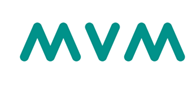 MEGHATALMAZÁS2022. évreAlulírott:…………………………………………….    törzsszám:……………….………...a ...................................................................  munkavállalója, meghatalmazom az illetményszámfejtő helyet, hogy az önként vállalt, 2022. évi MEE Szegedi Szervezet tagdíj jogcímen 5000 Ft összeget 2022. ………………………havi illetményemből, munkabéremből levonja, és azt a Magyar Elektrotechnikai Egyesület Szegedi Szervezete részére az alábbi bankszámlára átutalja:Raiffeisen Bank Zrt.:  12010501 - 01103302 - 04800008Ha a megbízásomon változtatni kívánok, azt az aktuális hónap 20-ig a bérelszámolási csoportnál bejelentem.Jelen megbízás kizárólag  2022. évre érvényes !!!…….…………………………., 2022. ……………….. hó …… nap.…………………………………
olvasható aláírás